考试总成绩统计表考试总成绩统计表考试总成绩统计表考试总成绩统计表考试总成绩统计表考试总成绩统计表考试总成绩统计表考试总成绩统计表考试总成绩统计表考试总成绩统计表填报单位（盖章）：梅州市法制局                                     2017年12 月28日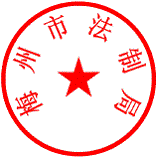 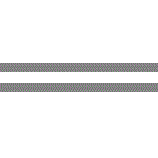 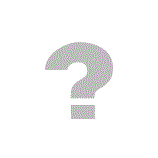 填报单位（盖章）：梅州市法制局                                     2017年12 月28日填报单位（盖章）：梅州市法制局                                     2017年12 月28日填报单位（盖章）：梅州市法制局                                     2017年12 月28日填报单位（盖章）：梅州市法制局                                     2017年12 月28日填报单位（盖章）：梅州市法制局                                     2017年12 月28日填报单位（盖章）：梅州市法制局                                     2017年12 月28日填报单位（盖章）：梅州市法制局                                     2017年12 月28日填报单位（盖章）：梅州市法制局                                     2017年12 月28日填报单位（盖章）：梅州市法制局                                     2017年12 月28日序号姓名性别准考证号笔试
成绩面试抽
签序号面试
成绩考试
总成绩名次备注1凌  瑜女11108010040786.5487.687.050 12陈荣泉男1110801004218258885.000 23梁桂莲女11108010042685.5178.3581.925 34林  玲女11108010043084.5377.3580.925 45陈会兰女11108010042380877.278.600 56胡文龙男11108010040977.5778.5578.025 67邓毓仪女11108010042277.5675.676.550 78李维芬女11108010041977.5271.474.450 8